INTERESNA DEJAVNOST VESELA ŠOLA 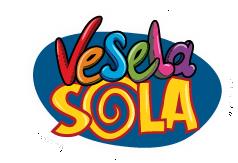 Dragi moji veselošolci, po intenzivnih pripravah na tekmovanje, kar ste odlično opravili in vam čestitam, sledi delo na daljavo. Tudi to je poseben izziv, imam prav?Tako za začetek, da se pripravite na delo, zbudimo možgančke z naslednjo nalogo. V besedi TEKMOVANJE poišči čim več besed, ki se skrivajo v njej.Koliko besed si našel? Zapiši besede in mi jih pošlji na moj naslov: daniela.sabeder@guest.arnes.siZa državno tekmovanje pride v poštev tudi tema o bombažu. Za osnovne informacije o bombažu pojdi na spletno stran vesele šole po naslednjih korakih:VTIPKAJ VESELA ŠOLAKO SE TI POJAVI STRAN, POIŠČI UČNO POTNA UČNI POTI KLIKNI NALOGE ZA 4. DO 6. RAZREDIN VESELO NA DELO Najprej zelo natančno preberi navodilo, če česa ne razumeš preberi še enkrat. V SSKJ (  vem, da ga znate uporabljati ), poišči razlago neznane besede.Nato reši spodnje naloge. Verjamem, da ti odgovori ne bodo povzročali velikih težav. Delo lahko opravite do naslednjega petka, 28. 3. 2020.Sr(e)čno veselošolci, ostanite zdravi!Učiteljica Daniela